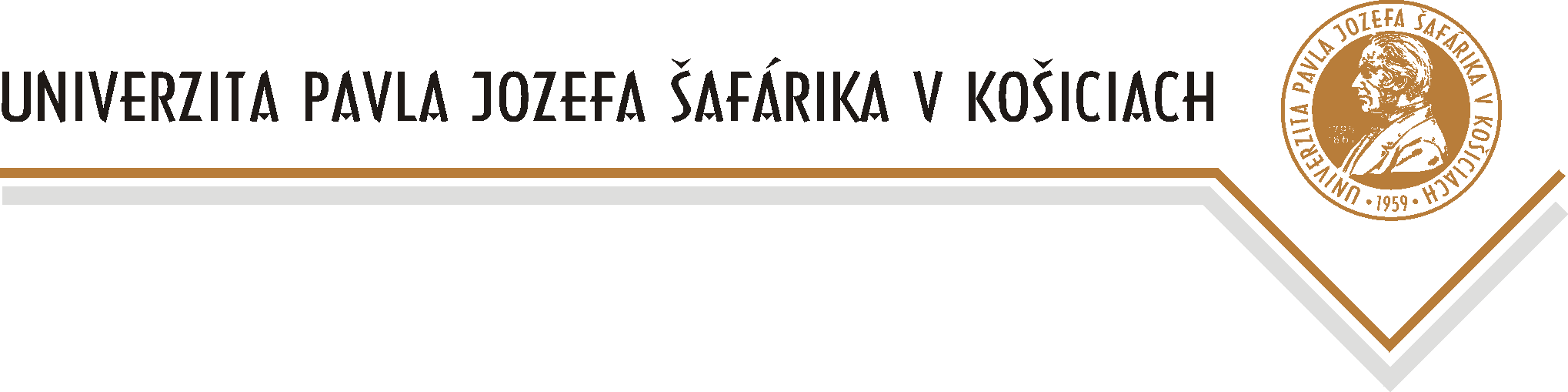 Čestné vyhlásenie kandidáta na člena Správnej rady UPJŠ v KošiciachMeno a priezvisko, tituly:Dátum narodenia: 	 Adresa trvalého pobytu:E-mail: Telefónne číslo: Týmto čestne vyhlasujem, že v zmysle § 40 ods. 4 zákona č. 131/2002 Z.z. o vysokých školách a o zmene a doplnení niektorých zákonov v znení neskorších predpisov: nevykonávam alebo po zvolení za člena Správnej rady UPJŠ v Košiciach nebudem vykonávať funkciu nezlučiteľnú s funkciou člena správnej rady, a to funkciu poslanca Národnej rady Slovenskej republiky, člena vlády, štátneho tajomníka, rektora, prorektora, dekana a vedúceho súčasti vysokej školy, ktorá nie je fakultou a nie som alebo ku dňu zvolenia nebudem ani ich závislou  osobou podľa § 2 písm. n) zákona č. 595/2003 Z. z. v znení zákona č. 344/2017 Z. z., nie som v štátnozamestnaneckom pomere v služobnom úrade, ktorým je ministerstvo, v pracovnom pomere s ministerstvom alebo ním zriadenou rozpočtovou organizáciou alebo príspevkovou organizáciou, členom akademickej obce UPJŠ v Košiciach a členom správnej rady inej vysokej školy.Miesto a dátum Vlastnoručný podpis